Anglais - La ville 1Listen and number the pictures.Anglais - La ville 1Listen and number the pictures.Anglais - La ville 1Listen and number the pictures.Anglais - La ville 1 CorrigéListen and number the pictures.Anglais - La ville 2Listen and draw crosses where people are going.Anglais - La ville 2 CorrigéListen and draw crosses where people are going.Anglais - La ville 31 - Find and circle the words.2 - Look at the pictures and write the sentences.Anglais - La ville 3 Corrigé1 - Find and circle the words.2 - Look at the pictures and write the sentences.Anglais - La ville 4Listen and write the sentences.Anglais - La ville 4Listen and write the sentences.Anglais - La ville 4 CorrigéListen and write the sentences.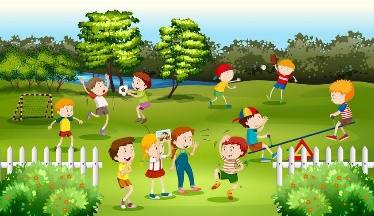 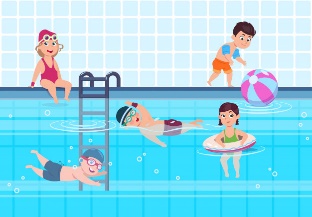 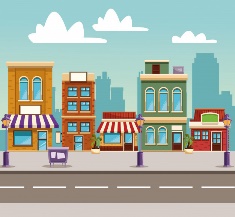 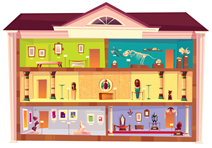 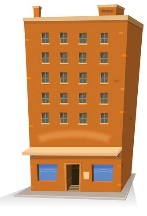 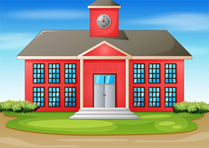 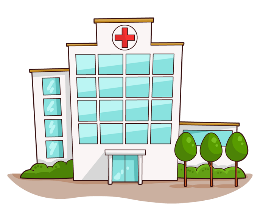 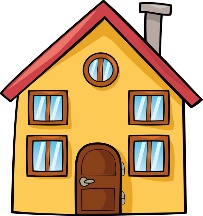 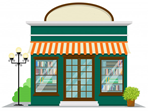 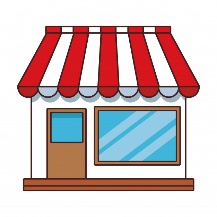 351017492861MarkSuzyAdriana2HilaryTomWilliam1MarkXXSuzyXXXAdrianaXX2HilaryXTomXXWilliamXXEMUSEUMSTCFPARKCLIBRARYHVTTRESOOCYSTOREOHOSPITALESAHOUSEBUILDING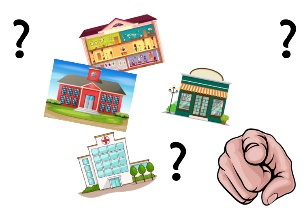 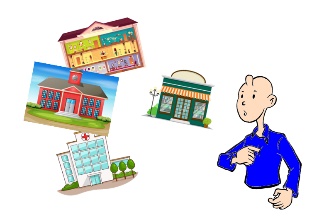 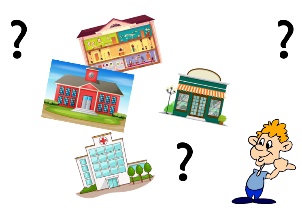 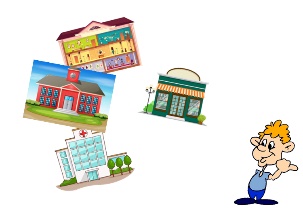 EMUSEUMSTCFPARKCLIBRARYHVTTRESOOCYSTOREOHOSPITALESAHOUSEBUILDINGWhere are you going ?I’m going to the museum.Where is he going ?Where is she going ?He’s going to the store.She’s going to the store.He’s going to the swimming pool.She’s going to the swimming pool.Where are you going ?I’m going to the hospital.Where is she going ?She’s going to the library.Where is he going ?He’s going to the park.